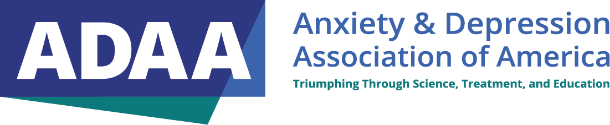   ADAA Clinical Trial Posting FormPrincipal Investigator Name _______________________________________________ Degree(s) ________________Affiliation _____________________________________________________________________Address ______________________________________________________________________City _________________________________________ State ________ Zip code ___________Phone ___________________ E-mail _________________________Are you an ADAA member?    Yes     NoClinical trial listings om the ADAA website are free for current ADAA members. Nonmembers are required to pay $500.00 for each trial posting. Payment must be received prior to website posting. An invoice will be forwarded by Katie Russo (see below)Clinical Trial Information Title of research study _______________________________________________________________________________________________________________________________________IRB approval #: ____________________ Study location(s) (City and State). Please note if virtual ______________________________________________________________Study contact name ____________________________________________________________Phone _____________________ E-mail _____________________________ Website ______________________________________________________________________Study start date: ___________________Study end date:  _________________ (this is required) This trial is only open to US residents. (this is required) This trial is open to US and International residents. (this is required) I affirm that this trial follows all applicable laws, regulations and has obtained IRB approval. (this is required)      Signature of Study Contact:  _______________________________________________Please email (clinicaltrials@adaa.org) this completed form together with the following:1) a brief description of the study, including eligibility and exclusion criteria;2) a copy of the IRB approval letter. Questions? Please contact Katie Russo: krusso@adaa.org Anxiety and Depression Association of America8701 Georgia Avenue ● Suite 412 ● Silver Spring, MD 20910clinicaltrials@adaa.org